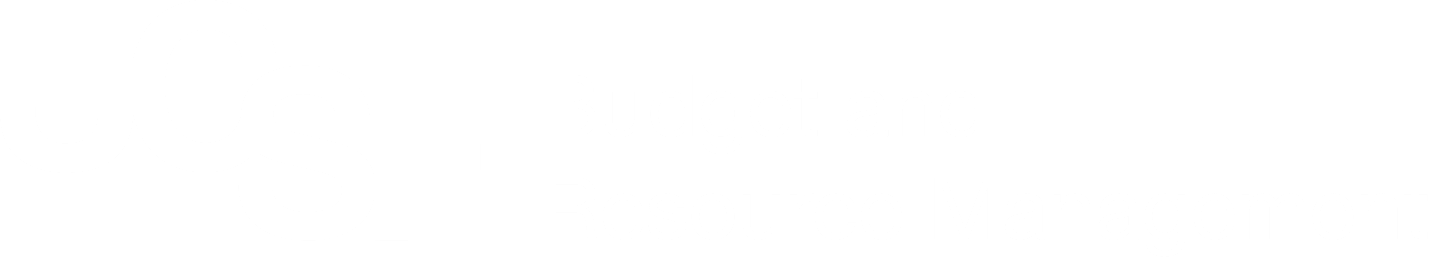 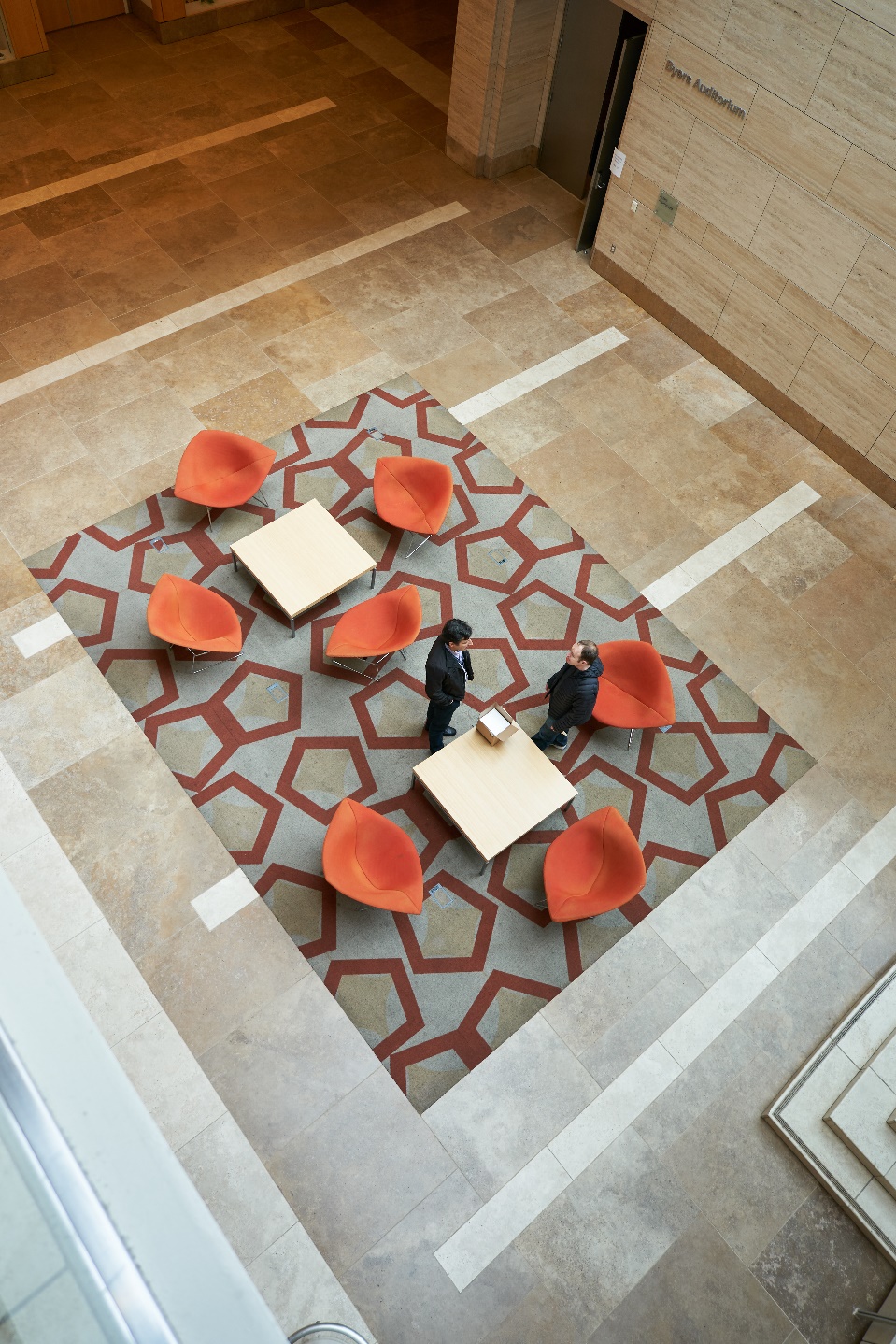 © [2020-2021] “University of California San Francisco (UCSF)” Ownership of CopyrightThe copyright in this material (including without limitation the text, artwork, photographs, and images) are owned by UCSF.Copyright LicenseUCSF grants to you a non-exclusive royalty-free revocable license to:- View this material on a computer- Store this course in your cache or memory- Print pages or material from this course for your own personal and non-commercial use.All rights reserved.Enforcement of CopyrightUCSF takes the protection of its copyright very seriously. If UCSF discovers that copyrighted materials have been used in contravention of the license above, UCSF may bring legal proceedings against you seeking monetary damages and an injunction to stop you from using the materials.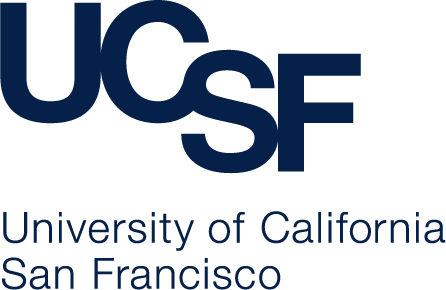 Commitment Tracking OverviewThis document discusses the Commitment Tracking module and covers the concepts associated with planning and forecasting of transfers and allocations, and their integration with General Planning.  By the end of this document, you should be able to:Understand the Commitment Tracking moduleBecome familiar with data elements associated with Commitment TrackingUse the Manage Commitments and Commitments forms Add, edit, and delete commitments and distributionsKnow how Commitment Tracking integrates with General PlanningRun Commitment Tracking reportsCommitment Tracking is a module within UPlan where you can plan financial transfers.  To use the Commitment Tracking module, you will access the CommtPln application from the HomePage of UPlan.You can plan commitments for a timeframe that includes the current year and ten future years.  UPlan will feed this data to General Planning for Current Year and Years 1 and 2 and show commitments as transfers from the source DeptID to the target DeptID.  This allows recipients to plan expenses against commitments.You can also run reports to analyze the commitments for which you are the source or view details about commitment distributions for which you are a target department (that is, the recipient).What are Commitments?Commitments are essentially planned financial transfers.  Commitments comprise two types of allocations or financial transfers: Recurring allocations Ongoing distributions of funding from the Chancellor or Control Points to individual units.  They may or may not be tied to specific uses beyond the general missions of UCSF.  In many cases, these recurring allocations were maintained in the permanent budget prior to UPlan.Temporary allocations Promises to provide funding for specific activities.  Prior to the UPlan implementation at UCSF, Control Points and departments have used a variety of methods for tracking commitments.Generally, commitments are based on a negotiated agreement between Source and Target departments.  The means of negotiation include budget processes, hiring packages, executive meetings, hallway conversations, etc.  Discussions include what activities will be funded, at what amount, and upon what contingencies.  In the case of recurring allocations, the amount of negotiation may be very limited.The means of documentation include budget allocation letters, appointment letters, e-mails, handwritten meeting notes, verbal communications, etc.Activities funded from commitments include (but are not limited to) faculty hires, new programs, capital projects, research support, subsidies for initiatives, financial aid, intra-departmental shared resources, (a single commitment could include all of the above), or payment of assessments (e.g., UCOP assessment, Dean’s Tax).Commitments can include negative commitments.  In a negative commitment, negative “transfer in” dollar amounts represent funding owed to the initiator (aka, source department) by the recipient (aka target).  Examples of negative commitments are the UCOP Assessment and Dean’s Tax.A commitment typically includes:Source and Target DeptID (could be the same)Source and Target Projects (could be the same)FundAmountStart and End DatesDuration (Temporary or Recurring)Purpose (e.g., start-up, deficit coverage, etc.)Approval DatesIndividual commitments in UPlan may include multiple distributions.  This concept will be explained in more detail later in this lesson.Commitment Tracking DimensionsThere are several data fields in the Commitment Tracking module.  Some of these correspond to dimensions, while others are informational. The table below describes each data field:For a number of fields, planners can simply type information directly in the cell.  These fields include the Short and Long Descriptions, the transfer amount fields, and several others. Some fields have special drop down options called Smart Lists.  These include:Source DeptIDTarget DeptIDFundTransfer TypePurposeDurationStatusFunction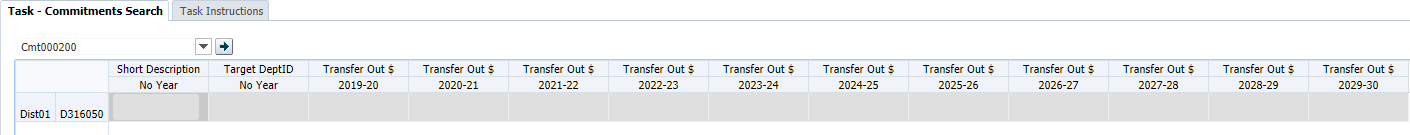 To select a value for one of these fields, click the down arrow to bring up the Smart List.  You may type the ID or part of the description to help find your selection.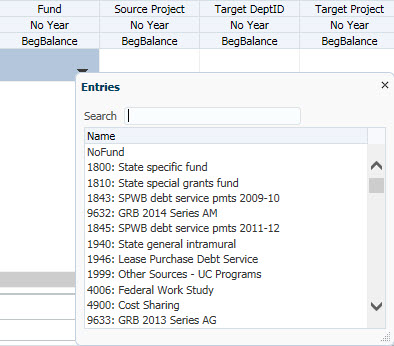 Note: If you are unable to see the down arrow in order to change the selected value, first widen the column until the down arrow appears. Recommended FieldsAs you work with Commitments, there are certain fields that are not required, but are strongly recommended:Source DeptIDFundSource ProjectTarget DeptID*Target ProjectTransfer Type*Approval Date*Transfer Out $ (for at least one year)When you create a commitment and it has a Source DeptID, it will flow into General Planning.  Completing these fields will ensure that a commitment flows to the correct Source and Target DFP combinations.  If you do not include Fund and Project information for example, the commitment may appear in NoFund or NoProject.  As long as you have all the recommended fields entered, the data will show in General Planning for both the Source and Target DeptID.  Note that there can be up to a one-hour lag between saving the data in Commitment Tracking and it flowing to General Planning.If you leave out the Approval Date, the data will appear in the General Planning module in the Source DeptID as a negative transfer.  However, it will not appear in the General Planning module in the Target DeptID as a positive transfer.  (The Target DeptID would still see the commitment in Commitment Tracking reports.)  CommitmentAll UPlan users share the same pool of Commitment Numbers.  UPlan will generate a unique Commitment Number sequentially for each new commitment entered by any user.  Commitment format is Cmt000001, Cmt000002, etc. Commitment numbers are recycled.  If another user deletes a commitment, then the next user to “Add a Commitment” will get the lowest Cmt# in sequential numeric order.  Also, note that commitments do not populate the Landing Page by the date the commitment was added but rather by Cmt#.  The Landing Page list of commitments is not in chronological order.DistributionThe Distribution dimension identifies up to 99 individual distributions (Transfers Out) within a commitment.  Each Commitment will have at least one Distribution.  When you add a new Commitment, it automatically generates Dist01.  (If you need additional distributions for the same commitment, you can add them, and they will be numbered sequentially Dist02, Dist03, etc.).  You will identify the characteristics of this distribution when you edit the commitment itself.  To Add a Distribution, you will use the right click menu.Source and Target DeptIDEach commitment has a Source DeptID and a Target DeptID.  The DeptID dimension is essentially the same for Commitment Tracking as in General Planning.  However, in the Commitment form, a placeholder named ”Unspecified DeptID” is available for commitments that are being planned but for which the specific source or target DeptID is unknown at the time of initial planning.It is possible for the Source DeptID and Target DeptID to be the same; in these cases, presumably the Source Project and Target Project are different.Transfer TypeTransfer Type describes the commitment, and is used along with the Fund value, to map Commitment Distributions to the appropriate “Transfer” Account in the General Planning module.  Transfer Type has the following values: Each of these transfer types correspond to a revenue account (except in the case of the “Allocations and Other Operating Transfers”).  Note: If the Commitment is a placeholder, you can leave this field blank and it will default to No Transfer Type.FundWith the exception of commitments with Transfer Type equal to “Transfer to Plant”, Fund will be the same for both the Source and Target.  Sponsored funds are not included in the Commitments module.  The following sponsored research funds are not available in the Commitment module (and will not appear on the Fund Smart list):   Fund Mapping for Transfers to PlantFor Transfers to Plant, in most cases, the Source Fund will be a Current Fund.  Fund will be as entered for the Source, but internal system logic will map the Current Fund to a Plant Fund for the Target as follows:  Source and Target ProjectEach commitment has a Source Project and a Target Project.  It is possible for the Source Project and Target Project to be the same; in these cases, presumably the Source DeptID and Target DeptID are different. While Faculty Recruitment, Faculty Retention and Other Faculty/PI projects will be aggregated to the planning-only Project Use level in General Planning, transfers to and from specific projects in these areas can be planned in the Commitment Tracking module.  Users can make commitments to specific Project IDs for any of these three Project Uses.  The commitment data, however, will be aggregated to the corresponding “FP” planning project in General for both the target and source.  Because revenue amounts for sponsored projects are automatically calculated in the General Planning module, sponsored projects (real and planning-only) will not be used in the Commitment Tracking module. Year and PeriodYear is the same as in General Planning, except that there are 11 years available for planning in the Commitment Tracking module: current year and ten years from the current year.  You will enter data for Years as part of Transfer Out $ fields on the bottom half of the Commitment form.  For the current year and Plan Year 1, commitments can be planned at the month level, while planning for Years 2-10 is at the YearTotal level.As the years shift, users will need to revise their Plan Year 1 from the year total to monthly planning to follow the planned schedule of actual financial transfers.Short Description and Long DescriptionThe Commitment form provides fields for both a short description and a long description.  The short description will appear on most Commitment Reports, and also on the Manage Commitments form.  Users should use short descriptions that will allow for a clear understanding of the specific commitment in a way that can be sorted with other commitments.  You can use Long Description for recording information that does not fit into another field.  Start Date and End DateStart Date and End Date are provided to store background information about a commitment.  They are not required.  Start Date has no functional impact. End Date does have a functional impact; it is used only to determine whether a new Year 10 amount should be populated when the module is updated for the new year.  Type a date in the format M/D/YYYY (such as 1/1/2021 or 12/31/2021) or use the calendar lookup provided.Approval DateIn order for information about a commitment to flow to General Planning forms for a Target DFP, the Approval Date must be completed.  Type a date in the format M/D/YYYY (such as 1/1/2021 or 12/31/2020) or use the calendar lookup provided.Additional Dimensions and CharacteristicsThe following fields are all optional.  No functionality depends on these fields.  If you leave one of them blank, it will default to a generic selection called NoXxxx (such as NoPurpose).Requestor, Authorizer, and Date of RequestThese fields are provided to store background information about a commitment.  They are not required and have no functional impact.  For Requestor and Authorizer, type any text you would like.  For Date of Request, type a date in the format M/D/YYYY (such as 1/1/2021 or 12/31/20) or use the calendar lookup provided.StatusStatus indicates where a commitment is in the process.DurationUse the optional Duration field to differentiate temporary and recurring allocations.PurposeHelps describe the commitment and may be useful for aggregating, grouping or selecting commitments for reporting.  ContingencyThe contingency field is provided to allow users to track commitments that require some condition before funds are transferred.  Acceptable values are Yes or No.  There is no functional impact of this field, but it will appear on certain reports. FunctionThe function code field is provided to allow users to track which function it will hit when the actual journal is prepared and recorded.  Transfer Out $ and Transfer In $The Transfer Out $ fields capture the dollar amounts associated with planned commitments, as entered by the Source DeptID.  The Transfer In $ fields capture the amounts for the Target DeptID.  Values may be entered at the monthly or YearTotal level for Year 0 and Year 1, but only at the YearTotal level for Years 2-11.SignageIn reports, a planned transfer of funds from the Source DeptID will appear as a negative value, while it will appearas a positive value for the Target DeptID.  However, when entering data in the Commitment Tracking module, planners for the Source DeptID should enter a positive value when they are planning to transfer money away.  Spreading Transfer Out Dollars across MonthsAs mentioned above, data can be entered and stored at the monthly level for Year 0 (the current year) and Year 1 (next year).  For the current year forecast and next year’s plan, in order to avoid odd variances in forecasts, users should make sure to distribute the money exactly as it will be transferred in financial journals.  For example, if the entire commitment will be transferred in July, then do not enter the amount in YearTotal; enter the amount in July only.  Also, remember that a commitment in UPlan does not replace the financial journal.  Users will still need to complete financial journals separately and outside of UPlan.When the timing of the actual transfer varies from the commitment schedule, the forecast will be incorrect.  In these instances, planners can simply adjust the corresponding revenue account in the forecast to make up for the variance between transfer and commitment schedules.  Alternatively, planners can adjust (or ask the Source DeptID planner to adjust) the planned distribution in the Commitment Tracking module.Commitment Tracking FormsThe Commitment Tracking module includes three forms: Manage CommitmentsCommitments SearchCommitmentsThe Manage Commitments form is a Landing Page form in the Commitment Tracking module, allowing planners to view summary information for all commitments within a MyOrg selection and use it as a launch pad.  From this landing page, you can add commitments or distributions, delete commitments, or access a specific commitment in order to make adjustments.  It is the only form where you can delete a commitment.The Commitments Search form is another Landing Page, providing a view of a single commitment.  Planners can also open the Commitment data entry form from the Search Commitments form. Manage Commitments Landing PageThe Manage Commitments form is the “command central” of the Commitment Tracking module.  You will use it to view a summary of your current commitments to other departments and to launch various actions to add, delete, or edit commitments.After you have set your MyOrg DeptID, open the Manage Commitments Landing Page form.  (If you try to open the form before setting the MyOrg variable, you will see an error message.)  The Manage Commitments Landing Page shows the list of commitments and associated distributions for which the user’s DeptIDs are the Source DeptID.Because the Manage Commitments form is a Landing Page, all cells are gray.  No information can be entered or edited from this form.  Here is a summary of the Manage Commitments form layout:Point of View (POV): MyOrg DeptID settingRows: Commitments, Distributions and Source DeptIDsColumns: Short Description, Target DeptID and Transfer Out Dollars for eleven yearsFor more details on each of these fields, see the Data Elements section of this lesson.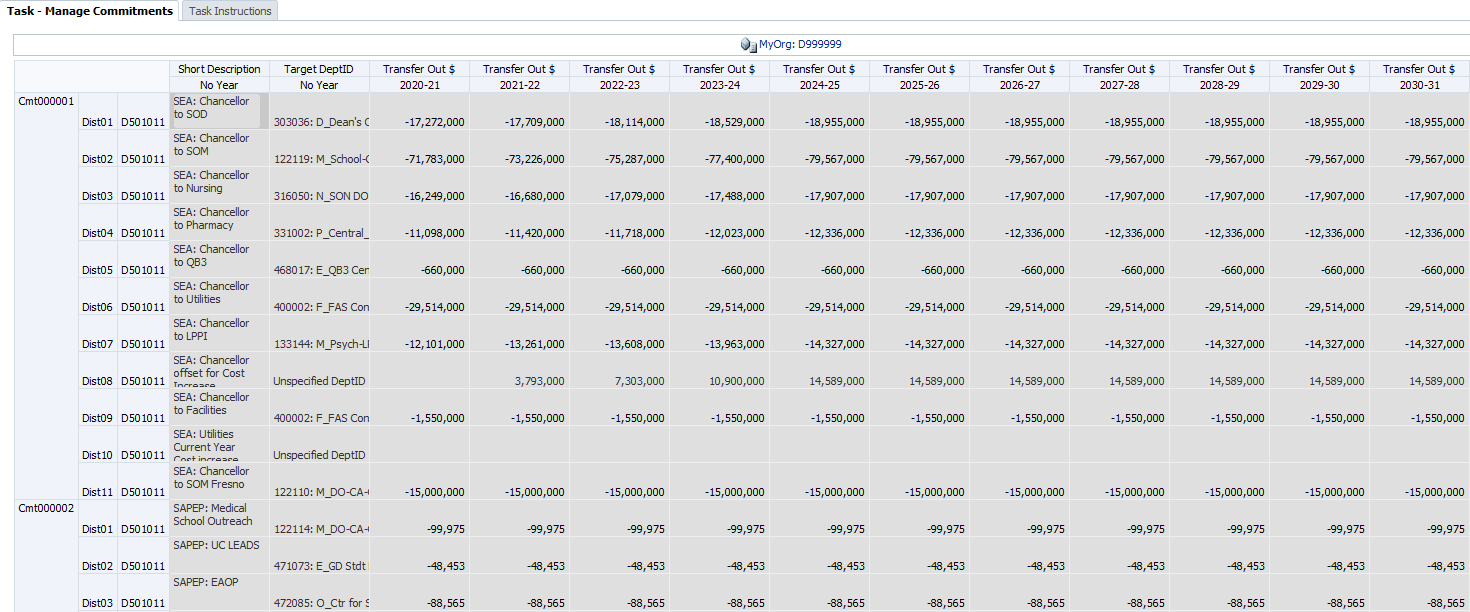 The Manage Commitments Landing Page right-click menu options include:Add a CommitmentAdd a DistributionEdit Existing CommitmentDelete CommitmentThese selections will be discussed later in this lesson. POV: MyOrgThe Point of View, at the top of the form, shows the selection for MyOrg.  This is the DeptID you selected initially in the Preferences > User Variable screen.  The commitments that display on the Manage Commitments form relate to this DeptID. If you selected a planning DeptID as your MyOrg, then only the commitments for that DeptID will appear. If you selected a higher-level DeptID, then the commitments for any DeptIDs below this MyOrg choice appear.You can change the list of DeptIDs that are included by changing MyOrg again.  After its initial setup, you can change the MyOrg selection directly from the Manage Commitments Form.  You simply click on the MyOrg link at the top of the form and select a new DeptID from the member selection dialog box.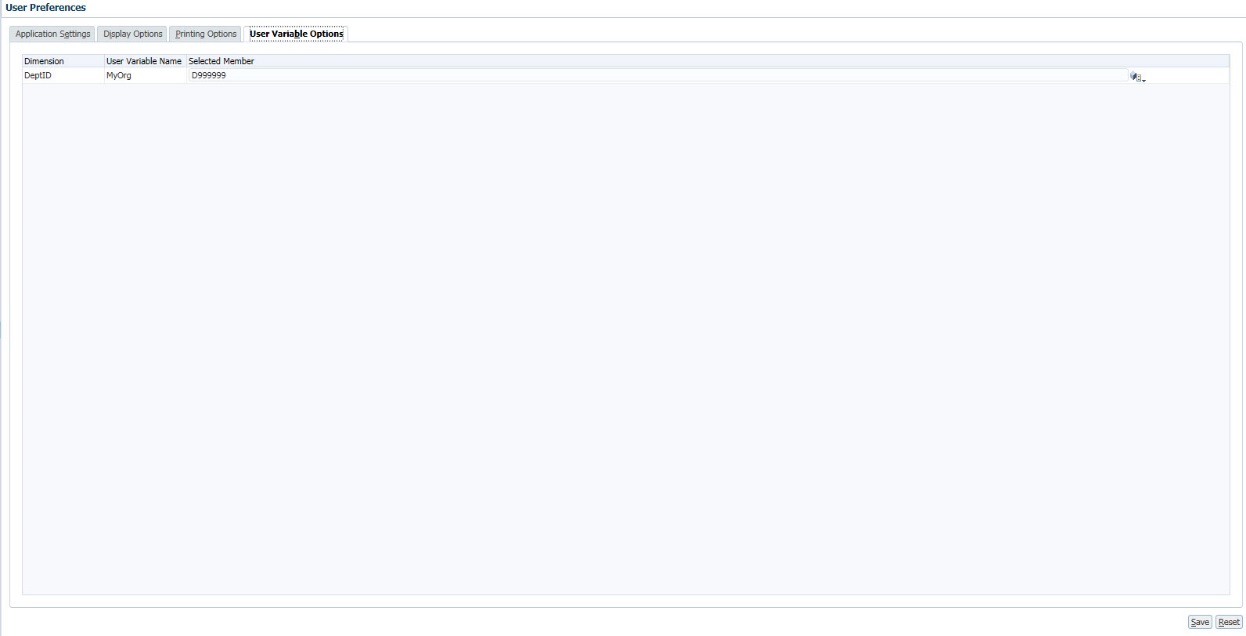 Note: Remember that Commitment Tracking is where you plan for transfers for which you are the Source – you are planning to transfer funds to another (Target) DeptID. Commitments SearchThe Commitments Search form provides speedier access to a specific commitment if you know the Commitment Number, which can be changed in the Page Filter.  From this form, you can launch various actions to add a distribution or edit commitments.The Commitments Search Landing Page right-click menu options include:Add a DistributionEdit Existing CommitmentCommitment Form The Commitment Data Entry Form allows users to make adjustments to all distributions within a commitment.  From the landing page, when you right click a commitment and select Edit Existing Commitment, the Commitment form appears, displaying the Source DeptID and the Commitment number in the POV.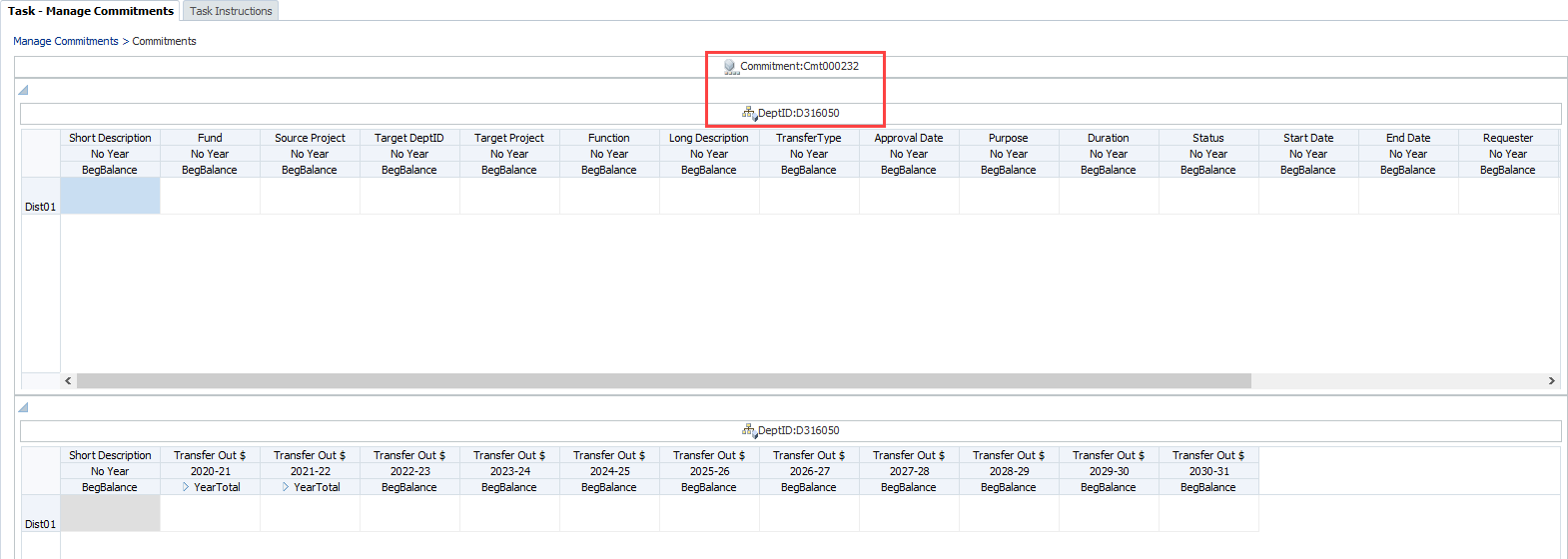 The Commitment form is really a “composite form,” of two forms displayed as upper and lower panels, designed to reduce the amount of left-to-right scrolling. In the upper panel, columns include all commitment characteristics. In the lower panel, columns include the commitment dollar amounts by year.  These are called Transfer Out Dollars.  The first two years, (currently 2020-21 and 2021-22), can be planned at the month level.  Later years can only be planned on an annual basis.  Also, the short description is shown on both the upper and lower panels, but can only be edited in the upper panel.For both panels, the user can scroll left and right or up and down as needed.Rows are all of the distributions for the commitment.  Users may add or edit values for multiple distributions before saving.  The right-click menu allows for distributions to be added or deleted. 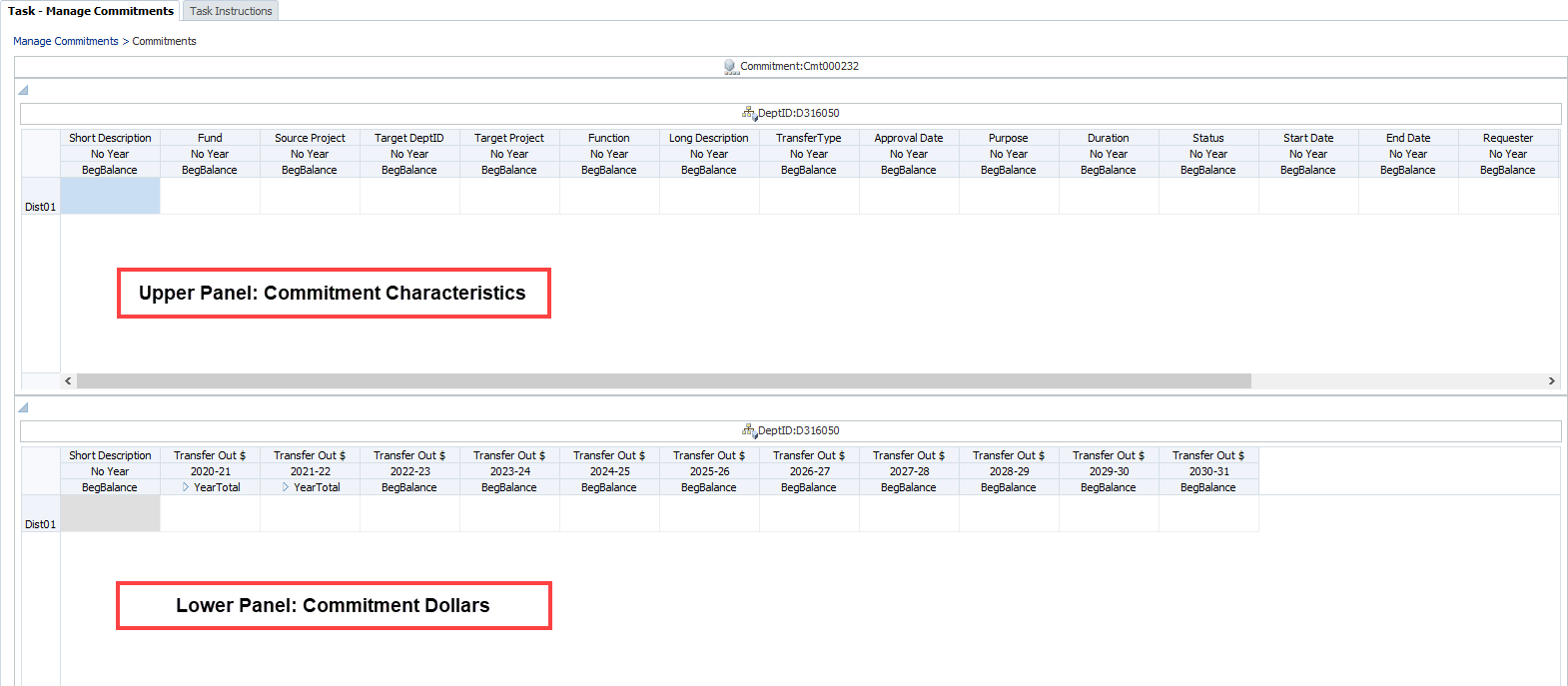 Commitment Form Top Panel: CharacteristicsThe top half of the Commitment form includes informational data element fields.  All but one of the recommended fields are found here.  For more details, see the Recommended Fields section.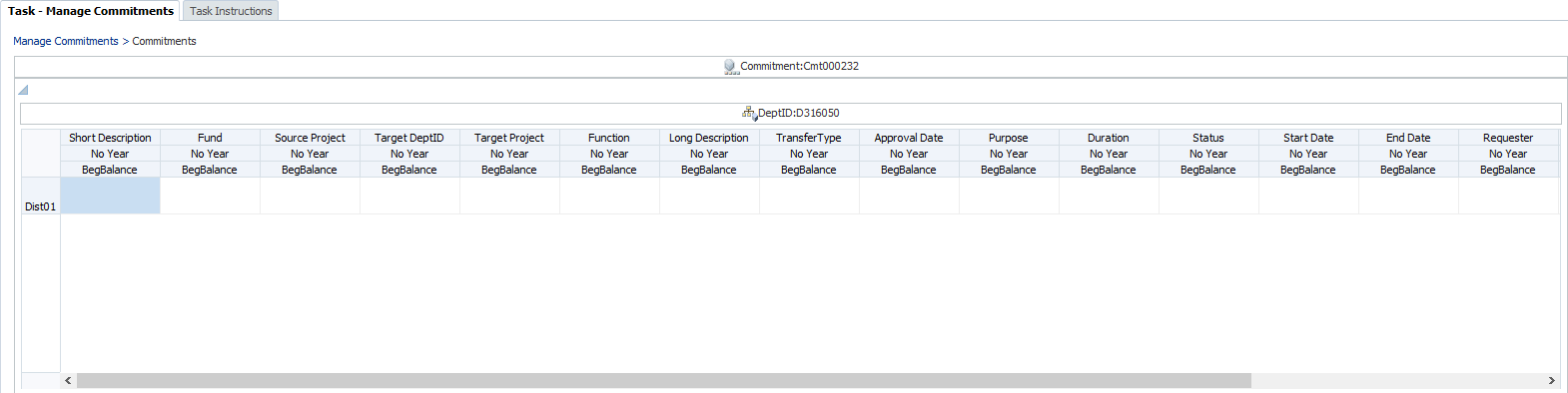 Commitment Form Bottom Panel:  Transfer Out AmountsThe bottom half of the Commitment form is for the dollar amounts you are transferring in a given year. You must enter at least one Transfer Out $ field.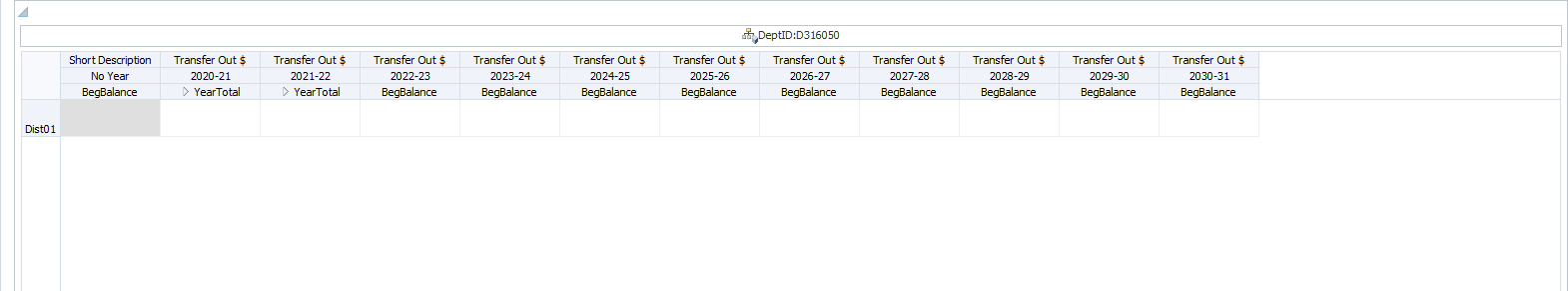 Adding and Editing Commitments and DistributionsYou use the right-click menu to enter and edit information and data in Commitment Tracking.  Here are the key options:Add a CommitmentAdd a DistributionEdit Existing CommitmentDelete CommitmentWhen you are adding a commitment or a distribution for a commitment, UPlan will add this to the Manage Commitments form.  Once you have added them, to actually enter data elements for these commitments, you will be using the Edit Existing Commitment option.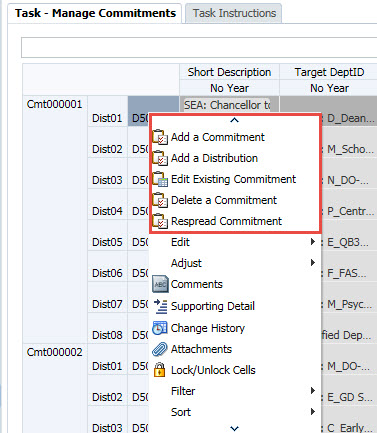 Editing Existing CommitmentUse Edit Existing Commitment to change a saved commitment with information and to populate fields for a newly added commitment or distribution.To Edit an Existing CommitmentGo to the row for the Commitment Number and Distribution Number you want to edit.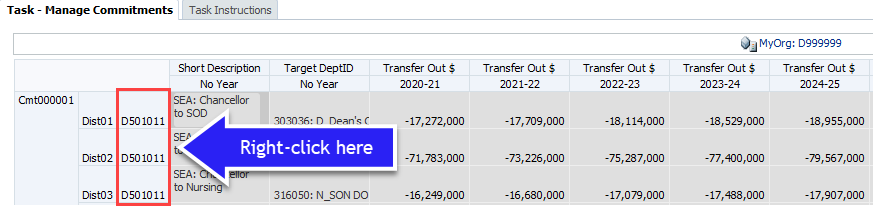 Right click on the source DeptID and select Edit Existing Commitment.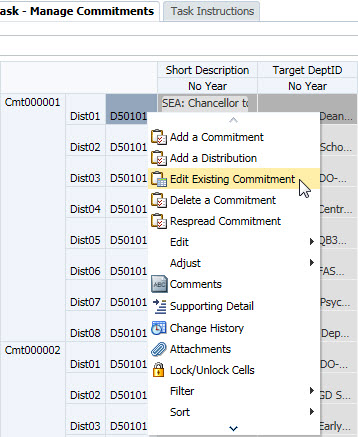 The Commitments form opens with information for this Commitment Number displaying.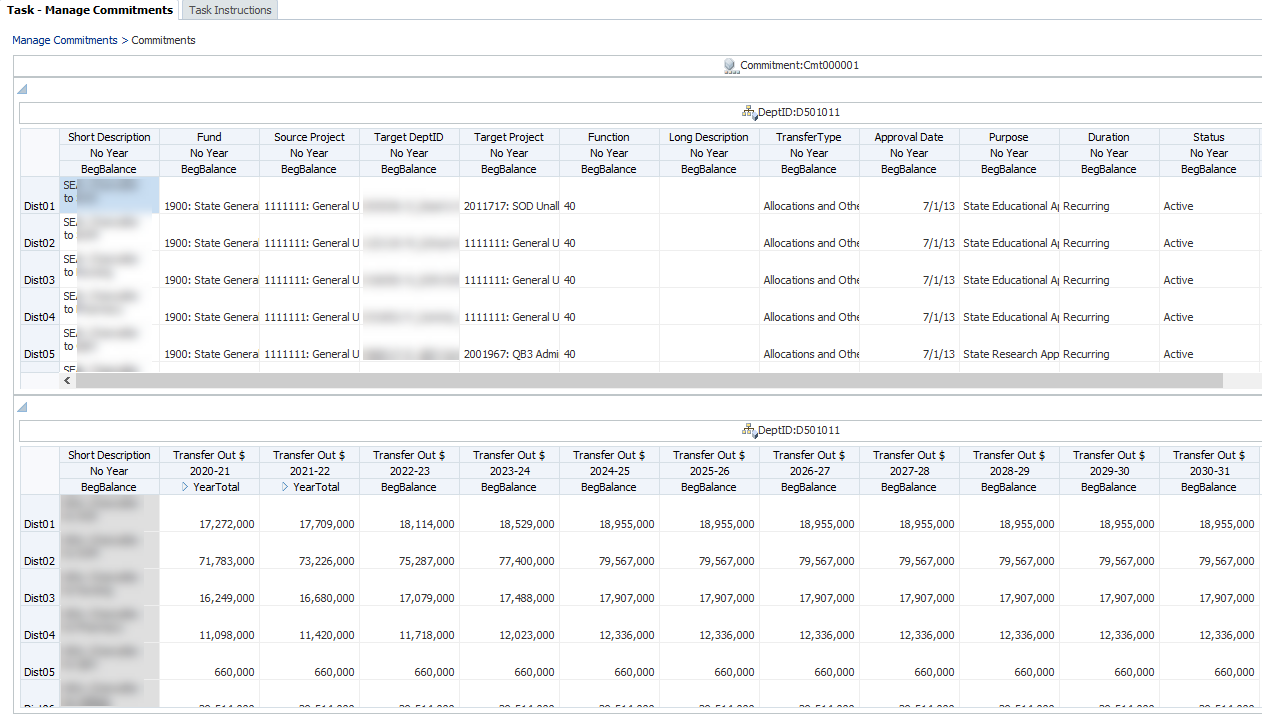 On the Commitments form, make any changes you need on the top panel to any of the data element fields.  For items with a Smart List (indicated by a down pointing triangle), select a choice from the list provided.Note: If this is a newly added commitment or distribution, complete all the recommended fields to ensure that the planned transfer flows properly to the General Planning module:Source DeptIDFundSource ProjectTarget DeptIDTarget ProjectTransfer TypeApproval DateMake any changes you need on the bottom panel to Transfer Out $ amounts. For the Year 0 and Year 1, make sure to distribute the money to match the month that you will schedule the associated PeopleSoft financial journal to actually transfer the commitment amount.  For example, if the entire commitment will be given in July, then input it in July only.  Do not input it in YearTotal. Remember that this does not replace your financial journal. You will still need to enter that separately.Enter Transfer Out $ for up to nine more years.  For Year 2 and beyond, enter annualized values. Save after making changes or periodically using Ctrl +S or the Save icon. 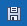 To return to the Manage Commitments form, click the Manage Commitments link at the top of the form.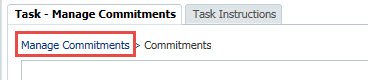 The Commitment you entered will appear on the Landing Page for the Source DeptID with the signs of the dollar amounts reversed.  (Example: if you enter positive transfer dollars, the amount will show as negative, meaning you are transferring funds away.)Note: You will only see the commitment on the Landing Page for the Source DeptID.  The commitment will not show on the Landing Page for the Target DeptID.  To see the commitment from the Target DeptID perspective, you would run a Hyperion Report.Adding a New CommitmentWhen you add a new commitment, it will be assigned a Commitment number automatically.  Let’s review how this works.UPlan will generate a unique Commitment number sequentially for each new commitment entered by any user.  Commitment format is Cmt000001, Cmt000002, etc. Commitment numbers are recycled.  If another user deletes a commitment, then the next user to “Add a Commitment” will get the lowest CmtXXXXX in sequential numeric order.  Also, note that commitments do not populate the Landing Page by the date the commitment was added, but by Cmt#.  A Landing Page list of commitments is in numerical order by Cmt#, not in chronological order it was created, and so it might not appear at the bottom of the Landing Page.  Therefore, before you add a commitment, take a good look at your Landing Page.  After you add the commitment, you should see a new CmtXXXXX with blank fields after the DeptID: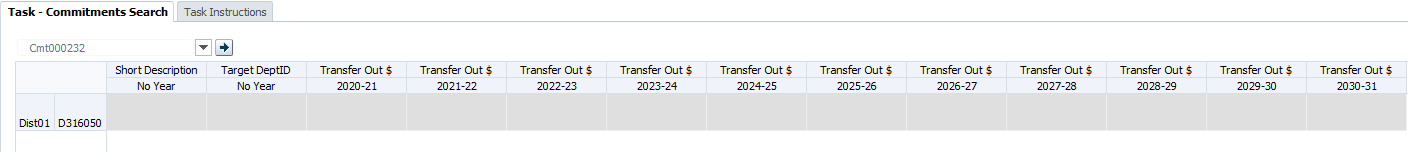 After you add the new commitment, you will use Edit Existing Commitment to enter the information.To add a new commitment:Begin with the Manage Commitments form.In the rows, right click on any source DeptID and select Add a Commitment.The Add Commitment prompt appears.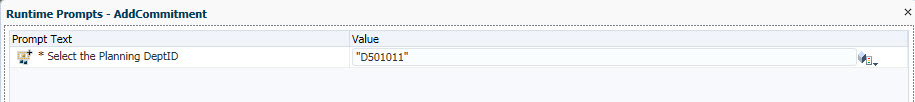 Type or select the DeptID that will be the Source DeptID of this commitment. If you type it, make sure to use the letter D before the DeptID number.  To select, click the Member Selector icon and use the Member Selection dialog box to search and select a Source DeptID. The new Commitment number appears on the Manage Commitments form, with an automatically-generated member name in the format Cmt000### and Dist01 automatically created.Right-click on the DeptID for the new commitment and select Edit Existing Commitment.  Follow the steps outlined earlier to complete data entry for the commitment. Adding a New DistributionYou can add a new distribution from either of the two forms: Manage Commitments or Commitment form.  The new distribution ID will be sequential.  For example, the first time you add a new distribution, it will be Dist02. (Dist01 is always created when you add a new commitment.)To add a new distribution:Use the right click menu on either the Manage Commitments or Commitment form:From the Manage Commitments form, go to the row for the Commitment you wantFrom the Commitment form, go to any rowRight click on the source DeptID for which you want to add a distribution and select Add a Distribution.The new Distribution is added below the last distribution in this Commitment, with the next consecutive distribution number.If you added the Distribution from the Manage Commitments menu, right click the DeptID next to this new distribution and select Edit Existing Commitment, which will result in the Commitments form appearing.  If you added the Distribution from the Commitments form itself, you can begin entering data immediately Follow the steps outlined earlier to complete data entry for the commitment. Deleting a CommitmentIf you discover that you no longer need a commitment, you can delete it from the form.  All of the distributions associated with it will be removed as well.  The change will also flow through to General Planning.To delete a commitment:Go to the row for the Commitment Number and Distribution Number you want to edit.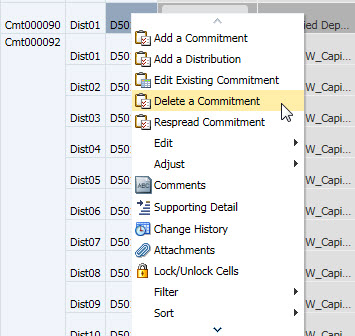 Right click on the source DeptID and select Delete Commitment.A prompt appears, warning that the commitment and all its distributions will be permanently deleted.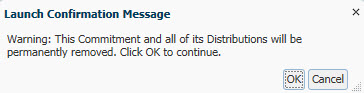 Click OK.A message confirms the deletion, and the commitment and any associated distributions are removed from the Manage Commitments form.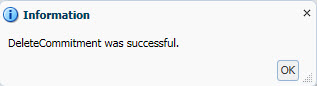 Click OK.Deleting a DistributionYou can delete a distribution from the Commitment form.  This can be useful if one distribution within a commitment is no longer needed.  You can only delete a distribution from the Commitment form itself, not from the Manage Commitments Landing Page.To delete a distribution:From within a Commitment form, go to the row for the Commitment Number and Distribution Number you want to edit. (If you are on the Manage Commitments Landing Page, right click the DeptID for the Commitment that holds the Distribution you want to delete and select Edit Existing Commitment.)Right click on the source DeptID and select Delete a Distribution.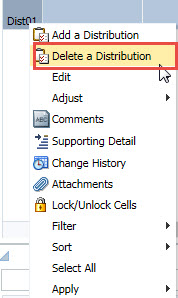 A prompt appears, warning that the commitment and all its distributions will be permanently deleted.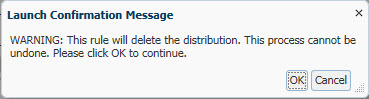 Click OK.A message confirms the deletion, and the commitment and any associated distributions are removed from the Manage Commitments form.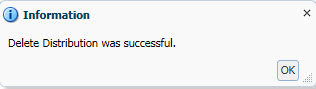 Click OK.Note that every commitment must have a “Distribution 1”, therefore deleting Dist01 will delete its content but not the placeholder for Dist01.  Use the steps above to clear the content only from Dist01.  You can also cut/paste content from another Distribution into Dist01 to effectively modify/delete Dist01.Commitment Tracking TopicsIntegration with General PlanningThree years (current year plus two planning years) of commitment data from the most recent plan/forecast will flow from Commitment Tracking into the existing dimensions in General Planning.  These will be updated on an hourly basis.  The amounts will flow into UPlan-only transfer accounts based on the assigned Fund and Transfer Type and month/Year.  Commitment totals in the General Planning module will be aggregated by DeptID, Fund, Project, and Account. For more information on the mapping of Commitment transfer types to General Planning Tfr accounts, see the appendix at the end of this lesson.Seeding Future Commitments PlansAt the turn of each fiscal year, the closed year will be removed from commitment forms and the next year will be added.  At that time, UPlan will identify commitments that have not yet reached their end date (based on the value of the End Date field) and will populate the added year appropriately.  If the End Date for a commitment distribution is beyond the new Year 10 fiscal year, UPlan will populate the new Year 10 amount with the previous Year 10 amount (now Year 9).Cascading CommitmentsWith the launch of UPlan, the campus is establishing a new framework for handling certain allocations of funds.  Prior to UPlan, the permanent budget tracked allocations of various funds, such as the State Educational Appropriation and Campus Core Funds, to specific Fund/DPA combinations.  In a sense, the entries in the permanent budget represented allocations directly from the Chancellor to specific units. In the UPlan Commitment Tracking module, instead of commitments from the chancellor directly to departments, some allocations will first flow from the chancellor to control points, and then further from the control points to departments, and even departments to divisions.  In these cases, we say that the commitments “cascade.”For example, Commitment Number 000001 will record the plan for commitments of State Educational Appropriations to control points.  The Source DeptID is W_CFP (the Core Financial Plan), managed by Budget and Resource Management.  The Target DeptIDs are central units in the control points, such as the School of Dentistry Dean’s Office.   Commitments 000009 through 000015, in turn, will record the plan for commitments of State Educational Appropriations from the central control point units to departments within the control point.  Departments may, in turn, create additional commitments to plan transfers of State Educational Appropriations to divisions or other sub-units.  Similar sets of cascading commitments will be created for Campus Core Fund and ICR allocations.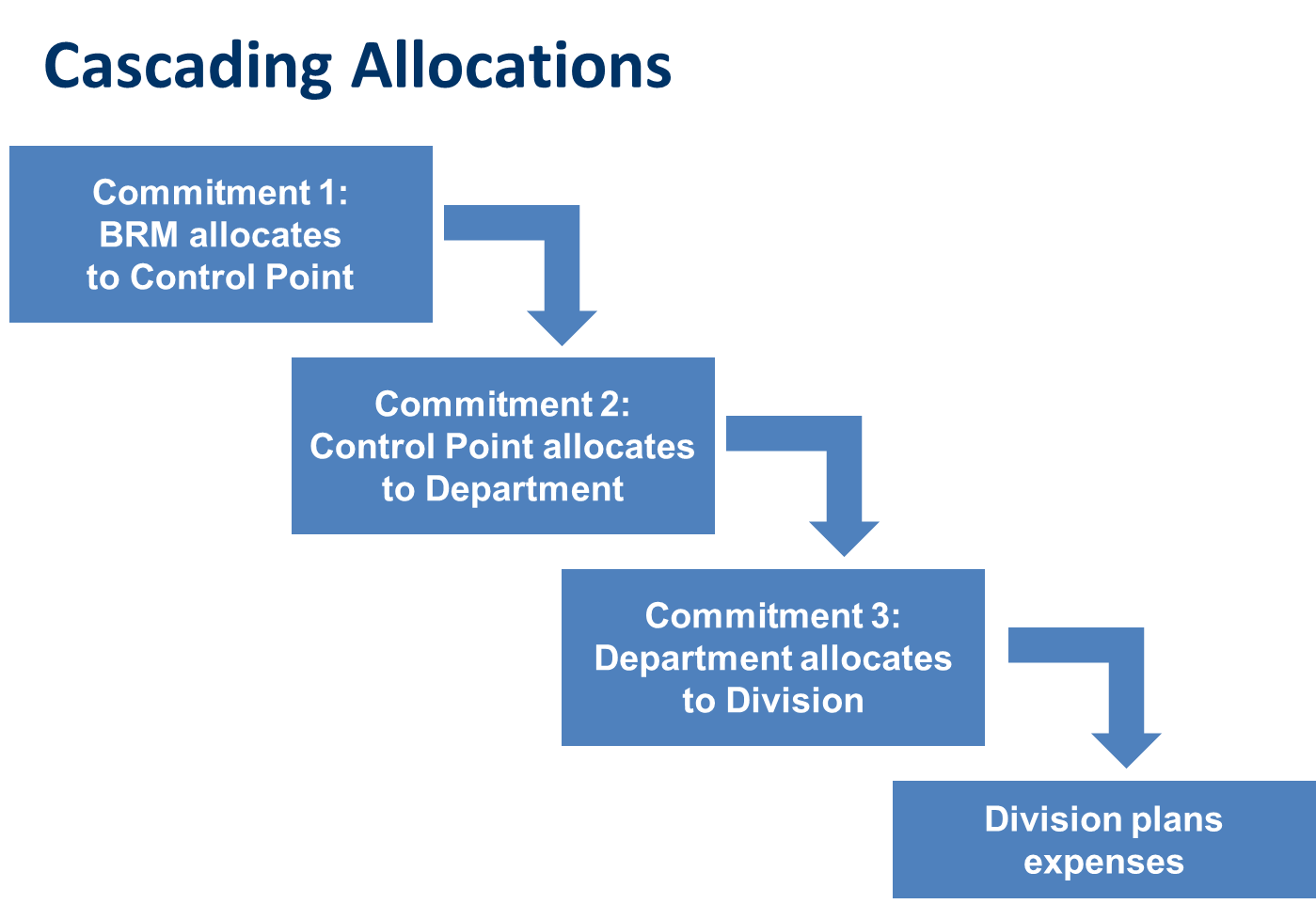 By creating cascading commitments, the UPlan system puts control over distributions in the hands of the planning units where such decisions are made.  BRM will manage the planned distributions to control points, control points will manage distributions to departments, and departments will manage distributions to divisions and other sub-units.  When adjustments need to be made, the planners at the appropriate level will make those adjustments.In general, cascading commitments will be maintained for recurring allocations, but not for non-recurring allocations for specific purposes.  In those cases, the commitment would indicate a planned transfer directly to the final target DeptID.Finally, for actual financial transfers managed by Budget and Resource Management, such as transfers of State Educational Appropriations and Campus Core Funds, the cascading commitments will be used to transfer funds to their ultimate target DeptID.  BRM will process transactions that transfer funds to the lowest level of the cascade.  Commitment ReportsCommitment Planning makes use of both types of reporting: form reports and Hyperion Financial Reports (FR).  There are several reports related to the CmmtPlan application.Commitment Form ReportsThe Commitment Tracking module includes two form reports.  They use the MyOrg POV feature to enable access to commitments across multiple DeptIDs.  By Source DeptIDThis report displays all data elements for all commitments with Source DeptID values within a particular MyOrg selection. By Target DeptID This report displays all data elements for all commitments with Target DeptID values within a particular MyOrg selection. These reports provide all information about commitments with a row for each existing distribution.  To customize these reports, planners can export the reports to Excel and use Filters to select the specific types of commitments of interest.  Commitment Hyperion FR Reports (until Spring 2020)Hyperion FR Reports also contains Commitment Tracking reports.  You will find them by going to the HomePage > click on the Explore button > click on Commitment Reports directory.  These reports are somewhat constrained because they will provide commitment data for only one Source DeptID or Target DeptID at a time.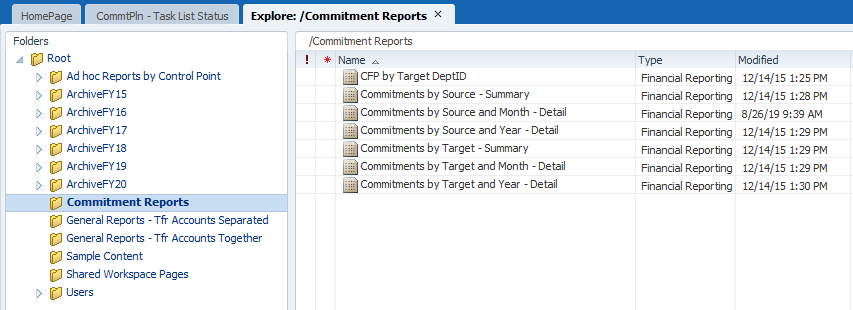 Following is a list of the Commitment Tracking reports with descriptions.Here is an example of a Commitment report: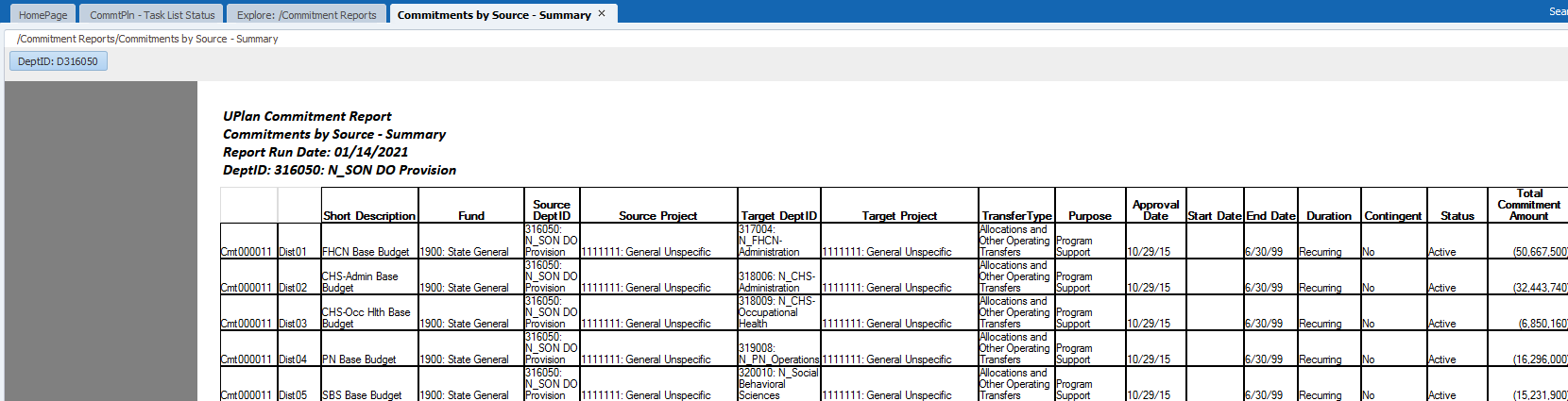 Note: In Commitment Reports, you may need to select Year in the POV.  These reports use the format FY##.  For example, FY21 is 2020-21; FY22 is 2021-22; and so on.MembersTypeRequirementDescriptionCommitment (CmtXXXXX)Number RequiredAutomatically generated when you add a commitmentDistribution (DistXX)Number RequiredAutomatically generated when you add a distributionSource DeptID ListRequiredInitiator department of commitment and provider of fundingTarget DeptID ListRecommendedRecipient department of commitment fundingSource Project ListRecommendedSource project of commitment fundingTarget Project ListRecommendedRecipient project of commitment fundingFunctionListOptionalUC Function CodeFundListRecommendedType of funding committedShort DescriptionTextOptionalDescription of the commitment Long DescriptionTextOptionalDescription of the commitment.Transfer TypeListRecommendedType of commitment, helps determine the appropriate Account value.Purpose ListOptionalPurpose of commitment, for reporting.DurationListOptionalWhether commitment is temporary or recurring.StatusListOptionalIndicates whether commitments is new, ongoing, anticipated, or completed.Start DateDateOptionalThe start date of the commitment or allocation. No functionality, only for reference.End DateDateTriggerThe end date of the commitment or allocation. This date will be used for knowing whether a commitment or allocation should “roll” to a new fiscal year as they are added.  The actual day of the month will not be relevant.  ContingentListOptionalYes/No values.  Used to indicate whether a commitment has contingencies.RequestorTextOptionalName of the person who requested the commitment.Date of RequestDateOptionalThe date that the commitment or allocation was requested.  This field will most likely contain a different date than the start date.AuthorizerTextOptionalThe name of the person that approved/ authorized the commitment or allocation.Approval DateDateTriggerThe date that the commitment or allocation was approved.  Commitments with no approval date will be visible to the Target in the Commitment Reporting module, but will not appear as a transfer in the General Planning module.  They will be visible to the Source DeptID in both places.Transfer Out $ NumberRecommendedPlanned dollar amounts by month and year.Transfer TypesNo Transfer TypeMC-PSAMC Purchased SvcsMC Strategic SupptOther Clinical Affiliation and Contract Recharge TransferCosted Central Activity TransferPatent IncomeInvestment Income Transfer Deficit Support Dean’s SupportVC Support Profit Sharing Other Support TransferTransfer betw Funds Transfer to FFE Transfer to Plant STIP TransferDebt Service Department AssessmentDean or Control Point AssessmentChancellor AssessmentAllocations and Other Operating Transfers Excluded FundsExcluded Funds4000Federal Gv Grant4001Federal Gv Contract4002Federal Gv Coop Agreement4003Federal Gv Grant, ARRA4004Federal Gv Contract, ARRA4005Federal Appropriations-ARRA1940State general intramural4100State Gv Contract, Grant, Coop4200Local Gv Contract, Grant, Coop4300Private Grant4301Private Contract4400Clinical Drug Trial1800State specific fund1810State special grants fundSource FundTarget Fund7000 Private Restricted Gifts9000 Unexp plant restr gift fund7100 Private Unrestricted Gifts9100 Unexp plant unrestr gift fundOther Current Funds (under 100A)9105 Unexp plan university funds9XXX Plant FundValue is the same as the SourceMemberAnticipatedNewActiveCompletedNoStatusPurpose Member Facilities - Debt ServiceFacilities - Capital Projects Programmatic/SeismicFacilities - Scheduled Renewal ProjectsFacilities - Investment ProjectsFacilities - Remediation ProjectsCapital LeasesTechnologyStrategic Initiatives/ProjectsProgram SupportLoanInternal Loan - Mid-Career RecruitmentsInternal Loan - Business Plan LoansOperational - Emergency Operational AssistanceOperational UtilitiesOperational - UCOPOperational - UndesignatedDiscretionaryIntra-Departmental Expenses-sharingResearch SupportSalary SupportEducationAdministrationBridge FundingOperational - Pooled CostsOperational - F&A AllocationsMiscellaneousInternal Loan - OtherOperational - TemporaryFlow-Through RecurringInitiatives - UCOPState Educational Appropriations AllocationsState Utilities AllocationsState Appropriation - SAPEP AllocationsState Research Appropriations (QB3) AllocationsLottery Funds AllocationsFinancial Aid AllocationsF&A Allocations to Schools Patent Fund Allocations to SchoolsRate Additive AllocationsCampus Support Fund AllocationsState Educational AppropriationsState Tobacco TaxState Appropriation - SAPEPLottery FundsTuitionNonresident Supplemental TuitionApplication FeeF&A Cost RecoveryPatent EarningsSTIP EarningsSTIP Cap EarningsTRIP EarningsFoundation Investment EarningsLegal Recovery (includes Remediation Recovery)Miscellaneous RevenueRate AdditiveEndowment Cost Recovery Gift FeesUCSF Health Recharge for Debt PaymentsUCSF Health Strategic RevenueUCSF Health Annual Operating SupportFFE Income (19A-Neurosciences)FFE Income (17A/B-CVRB)FFE Income (PCMB)Century Bond DrawdownControl Point Share of UCOP AssessmentUCSF Health Ground Lease RevenueEndowment TransfersFacilities - Auxiliary ProjectsFacilities - FIN ProjectsFacilities - Leases and OtherFacilities - Operating CostsFacilities - Program ProjectsFacilities - Renewal ProjectsFacilities - Seismic ProjectsFacilities - Studies ProjectsInitiatives - Faculty SupportInitiatives - SIFInitiatives - TechnologyOperational - Academic ProgramsOperational - Faculty SupportOperational - AdministrativeOperational - Other OMPPlaceholdersPlaceholders - RenewalNoPurposeSource DeptID is:Landing Page and ReportsData Entry FormGiving money away–+Taking money back+–Target DeptID is:Reports*Reports*Losing money––Receiving money++Report TitleDescriptionCommitments by Source - Summary Summary of individual commitments provided by a particular DeptID and its children DeptIDs.; Detail by month for either the current year or next year and includes approved, unapproved, and "placeholder"  commitmentsCommitments by Source and Year – DetailDetails of individual commitments provided by a particular DeptID and its children DeptIDs.; shows YearTotal amounts for current year plus 10 years of commitments and includes approved, unapproved, and "placeholder" commitmentsCommitments by Source and Month – DetailDetails of individual commitments provided by a particular DeptID and its children DeptIDs.; Detail by month for either the current year or next year and includes approved, unapproved, and "placeholder" commitments Commitments by Target – Summary Summary of individual commitments received by a particular DeptID and its children DeptIDs.; Detail by month for either the current year or next year and includes approved, unapproved, and "placeholder"  commitmentsCommitments by Target and Year – detailDetails of individual commitments that are received  by a particular DeptID and its children DeptIDs.; shows YearTotal amounts for current year plus 10 years of commitments and includes approved, unapproved, and "placeholder" commitmentsCommitments by Target and Month – DetailDetails of individual commitments received by a particular DeptID and its children DeptIDs.; Detail by month for either the current year or next year and includes approved, unapproved, and "placeholder" commitments